REGISTRATION FORM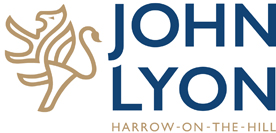 Entry DetailsProposed calendar year of entry: 2020 ☐, 2021 ☐, 2022 ☐, 2023 ☐, 2024☐, 2025☐ Entry to: 11+ ☐, 12+ ☐, 13+ ☐, 14+ ☐ or 16+ ☐Please state whether registration is for entry to 11+ (Year 7) or 13+ (Year 9) or for any other year group (this can only be considered if there are any vacancies).I/We certify that the candidate named on this registration form has not been dismissed or removed from any school on account of misconduct or non-payment of fees. A cheque made payable to The John Lyon School for the non-returnable Registration Fee of £125 is enclosed OR a bank transfer can be sent once registration forms have been submitted.Candidate Details. Please provide your child’s details:Parental detailsAdditional NeedsIn order for the School to comply with its obligations under the Disability Discrimination Act, please detail the candidate’s known physical disabilities, using an extra sheet if necessary:The John Lyon School has a well-deserved reputation for the excellence of our special educational needs support provided at no additional cost. In order to ensure that all candidates are supported appropriately you must make the School aware of any known educational need or learning difficulty (such as dyslexia). Disclosing a special need will not influence the School’s selection process however failure to disclose may lead to the withdrawal of an offered place. Please provide details, using an extra sheet if necessary:Family Association with John Lyon SchoolPlease indicate any past or current connection to the School, including any family member who is a current or previous pupil, with year and house details if known: 
Please list all other schools you have registered your child for entryIs this the applicant’s first application to the School? YES/NO* If NO please give year of previous application: 20……DeclarationI understand the Terms and Conditions of entry to The John Lyon School will be sent at the time that an offer of a place is made, but are available earlier, if requested, on application from the Registrar.Name(s) in full (in block capitals):To be returned to the RegistrarPost: John Lyon, Middle Road, Harrow on the Hill, HA2 0HN Email: admissions@johnlyon.orgTelephone: 020 8515 9443 | admissions@johnlyon.org | www.johnlyon.org | @JohnlyonharrowRegistered Charity Number: 310033Surname:First Name:Middle Name(s)Date of Birth:Nationality:Religion:Boy ☐                   Girl ☐Father/GuardianMother/GuardianTitle and SurnameForenamesHome AddressTelephone (home)Telephone (business)MobileEmailPlease PRINT CLEARLYPlease PRINT CLEARLYOccupationEmployerIf parents’ addresses differ, please indicate which address is to be used for correspondence:If parents’ addresses differ, please indicate which address is to be used for correspondence:At which address does the candidate reside:At which address does the candidate reside:Current School DetailsName and full postal address of present school:Telephone:Name of Head:How long has your child attended the School:School 1:School 3: School 2:School 4: Please state how you first heard of the School:Parent’s Signature:Parent’s Signature:Date: ChecklistBefore returning this completed Registration Form to the Registrar please ensure it is accompanied by the following:The non-refundable Registration Fee ☐A photocopy of the candidate’s passport (page with photographic identification) ☐A photocopy of the candidate’s visa if non British or EU citizen ☐Details of physical disability or special educational needs (if appropriate) ☐A copy of the candidate’s most recent school report (for maintained schools only) ☐